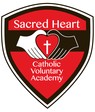 Year 4 English scheme of Learning- Advent Term 2021-2022 As a school, we plan in Review / Revise / Revisit/ Pre-learn so that children get the chance to consolidate previous learning and or pre-learn ideas which will be covered in the next topics. This means that teachers can be sure that knowledge and skills are solid before they re-visit topics in subsequent learning. Reading Comprehension will be taught both within the Scheme of learning (linked to the Unit of Work) and as discrete reading lessons, focussing on aspects of the National Curriculum for reading (see Curriculum Overview) Year 4 English scheme of Learning- Lent Term Year 4 English scheme of Learning- Pentecost Term Week 1 Week 2 	      Week 3       Week 4     Week 5Week 6        Week 7          Week 8   Week 9Week 10Wanted – Space Explorer Fiction Unit ‘Christophe’s Story’ Other Cultures Live Unit 4.1 ‘Sound Spooky’ Live Unit 4.1 ‘Sound Spooky’ 	Week 	 11         Week 12	Week 	 11         Week 12    Week 13          Week 14              Week 15           Week 16Live Unit 4.1 ‘Sound Spooky’               Poetry Unit 4.1                       ‘Creating Images’               Poetry Unit 4.1                       ‘Creating Images’               Poetry Unit 4.1                       ‘Creating Images’ Christmas Around the World Week 17 Week 18    Week 19Week 20  Week 21	Week 22	Week 23 Non- Fiction Unit 4.2  ‘The World’s Weirdest Sports’’ Non- Fiction Unit 4.2  ‘The World’s Weirdest Sports’’ Non- Fiction Unit 4.2  ‘The World’s Weirdest Sports’’ Word Detectives Fiction Unit 4.2 ‘The Spiderwick Chronicles’ Week 24                Week 25                       Week 26                               Week 27            Week 28     Week 27            Week 28Fiction Unit 4.2 ‘The Spiderwick Chronicles’ Fiction Unit 4.2 ‘The Spiderwick Chronicles’ Fiction Unit 4.2 ‘The Spiderwick Chronicles’        Assessment            Week             Assessment            Week      Poetry Unit 4.2                 Exploring Poetic Form’ Week 29 Week 30	Week 31            Week 32Week 33Week 34Non-Fiction Unit 4.3 ‘The Shang Dynasty of Ancient China’’ Fiction Unit 4.3 ‘The Iron Man’ 	Week 35 	 	Week 35 	 Wee   W Week 36	                Week 37        Week 38               Fiction Unit 4.3 ‘The Iron Man’Assessment WeekAssessment WeekAssessment WeekPoetry Unit 4.3 ‘Poems about animals and the Outdoors’ 